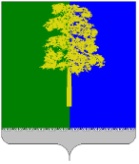 Муниципальное образование Кондинский районХанты-Мансийского автономного округа – ЮгрыАДМИНИСТРАЦИЯ КОНДИНСКОГО РАЙОНАПРОТОКОЛ № 8заседания Межведомственной комиссии по проблемам оплаты трудаадминистрации Кондинского района (далее - комиссия) и рабочей группы по легализации трудовых отношений на территории  городского поселения Мортка (далее - рабочая группа) от 11 апреля 2019 года                                                                                    пгт. МорткаПредседательствовал:Наталья Юрьевна Максимова - заместитель главы Кондинского района - председатель комитета экономического развития, председатель комиссииПрисутствовали:1. Об изменении пенсионного законодательства Российской Федерации с 2019 года и заключении соглашений об обмене электронными документами в системе электронного документооборота Пенсионного фонда России по телекоммуникационным каналам связи	 (Т.А.Ставицкая, Н.Ю.Максимова, О.Г.Мурашина, О.С.Наумов, И.В.Карякин)Решили:1.1.Принять к сведению информацию руководителя Клиентской службы (на правах отдела) в Кондинском районе Государственного учреждения - Управление Пенсионного фонда РФ в г. Урае ХМАО - Югры (межрайонное) (далее - Клиентская служба) Т.А.Ставицкой.1.2. Рекомендовать работодателям, осуществляющим деятельность на территории городского  поселения Мортка,  заключить соглашение с Клиентской службой об обмене электронными документами в системе электронного документооборота Пенсионного фонда России по телекоммуникационным каналам связи (далее – соглашение).	Срок исполнения: до 01 мая 2019 года2. Об ответственности работодателей за нарушение трудовых прав работников предпенсионного возраста (Т.В.Носова, Н.Ю.Максимова)Решили:2.1. Принять к сведению информацию начальника отдела по труду комитета экономического развития администрации Кондинского района  Т.В.Носовой.2.2.Рекомендовать главе городского поселения Мортка А.А.Тагильцеву:2.2.1.Утвердить график проведения в 2019 году встреч членов рабочей группы по легализации трудовых отношений городского поселения Мортка с руководителями и работниками предпенсионного возраста организаций, осуществляющих деятельность на территории поселения, с целью информирования об изменениях в законодательстве Российской Федерации.Срок исполнения: до 20 апреля 2019 года2.2.2. Обеспечить выполнение подпункта 2.2.1 в соответствии с утвержденным графиком.2.2.3. Проводить заседания рабочей группы с приглашением работодателей, у которых согласно информации казенного учреждения Ханты-Мансийского автономного округа - Югры «Междуреченский центр занятости населения» осуществляют трудовую деятельность работники предпенсионного возраста, с целью оценки ситуации по продолжению трудовой деятельности этими гражданами в 2019 году и последующих годах.Срок исполнения: в течение 2019 года2.2.4. Осуществлять адресную работу с работодателями с целью сохранения занятости работающих граждан предпенсионного возраста.	Срок исполнения: в течение 2019 года3. О мероприятиях государственной программы Ханты-Мансийского автономного округа - Югры «Поддержка занятости населения» на 2019 год, в том числе о порядке определения потребности в профессиональном обучении и дополнительном профессиональном образовании граждан предпенсионного возраста, осуществляющих трудовую деятельность в организациях, об организации профессионального обучения и дополнительного профессионального образования граждан предпенсионного возраста, квотировании рабочих мест для трудоустройства инвалидов и мониторинге численности работников предпенсионного возраста и соблюдении сроков подачи сведений о сокращении численности работников (новая форма 1 МВ), о работе и Интерактивным порталом Департамента труда и занятости населения ХМАО-Югры (Т.А.Богордаева)Решили:3.1. Принять к сведению информацию заместителя директора казенного учреждения ХМАО-Югры «Междуреченский центр занятости населения» Т.А.Богордаевой.3.2.Рекомендовать главе городского поселения Мортка А.А.Тагильцеву:3.2.1.Взаимодействовать с казенным учреждением Ханты-Мансийского автономного округа - Югры «Междуреченский центр занятости населения» по сохранению уровня занятости граждан предпенсионного возраста.	Срок исполнения: в течение 2019 года3.2.2. Определить потребность в профессиональном обучении и дополнительном  профессиональном образовании граждан предпенсионного возраста, осуществляющих трудовую деятельность в организациях, осуществляющих деятельность на территории поселения.	Срок исполнения: до 01 мая 2019 года3.2.3. обеспечить ежеквартальное представление в установленные сроки подведомственными учреждениями в казенное учреждение Ханты-Мансийского автономного округа - Югры «Междуреченский центр занятости населения» сведений о численности работающих  граждан предпенсионного возраста, не являющихся пенсионерами.Срок исполнения: в течение 2019 года3.3. Рекомендовать работодателям, осуществляющим деятельность на территории поселения:3.3.1.Соблюдать требования закона Ханты-Мансийского автономного округа - Югры от 23.12.2004 № 89-оз «О гарантиях трудовой занятости инвалидов в Ханты-Мансийском автономном округе - Югре».3.3.2.Ежеквартально представлять в установленные сроки в казенное учреждение Ханты-Мансийского автономного округа - Югры «Междуреченский центр занятости населения» сведения о численности работающих  граждан предпенсионного возраста, не являющихся пенсионерами.4. Об услугах, оказываемых Фондом социального страхования Российской Федерации, об электронном листе нетрудоспособности (М.И.Васечкина)Решили:4.1. Принять к сведению информацию консультанта - руководителя группы работы со страхователями № 3 Государственного учреждения - региональное отделение Фонда социального страхования РФ по Ханты-Мансийскому автономному округу - Югре М.В.Васечкиной.Заместитель главы района -председатель комитета экономического развитияадминистрации Кондинского района,председатель Межведомственной комиссиипо проблемам оплаты труда                                                                Н.Ю.МаксимоваЗаместитель главы городского поселения Мортка, председатель рабочей группы поселения                                         Т.Л.КунгуроваТатьяна ВладимировнаНосоваТатьяна Анатольевна Ставицкая Мальвина Ивановна Васечкина Александр АлександровичТагильцевТатьяна ЛеонидовнаКунгуроваСветлана ВикторовнаКавардаковаЕкатерина СергеевнаЧумичева начальник отдела по труду комитета экономического развития администрации Кондинского района, член комиссиируководитель Клиентской службы (на правах отдела) в Кондинском районе Государственного учреждения -Управление Пенсионного фонда РФ в г. Урае ХМАО-Югры (межрайонное), член комиссииконсультант - руководитель группы работы со страхователями № 3 Государственного учреждения - региональное отделение Фонда социального страхования РФ по ХМАО-Югре, член комиссииглава городского поселения Мортказаместитель главы городского поселения Мортка, председатель рабочей группы поселениязаведующий финансово-экономическим отделом  администрации городского  поселения Мортка, член рабочей группы поселенияглавный специалист администрации городского поселения Мортка, секретарь рабочей группы поселенияТатьяна АлександровнаБогордаеваОльга Геннадьевна МурашинаСергей НиколаевичКычаковВиктор ВладимировичТананаИрина ПавловнаКишееваАлексей Николаевич КозыревНадежда Виссарионовна ПестоваМария СергеевнаУлановаГалина Владимировна СоколовскаяИгорь ВикторовичКарякинДмитрий Борисович СеменюкРоман ПавловичДолгановУктамжон Ахролович ТуракуловИван ВалерьевичОщепковАлександр Витальевич Шумейкозаместитель директора КУ ХМАО-Югры «Междуреченский центр занятости населения», приглашенныйдиректор МБОУ «Морткинская СОШ», приглашенныйиндивидуальный предприниматель, приглашенный директор МБУ ДО ДЮСШ  «Территория спорта», приглашенныйзаведующий МКДОУ детский сад «Солнышко», приглашенный заведующий филиалом «Школы искусств» в пгт.Мортка, приглашенный директор МБУ «Культурно-досуговый центр городского поселения Мортка», приглашенныйзаведующий Морткинским отделением МБУ ЦРБ Кондинского района, приглашенный заведующий  библиотекой в пгт.Мортка, приглашенный директор ООО «МТК»,приглашенныйзаместитель директора ООО «Мобильный мир», приглашенный исполняющий обязанности начальника пожарной части в пгт.Мортка, приглашенный председатель СПК «Стройагросервис», приглашенный директор ООО «Партнер Инвест», приглашенныйдиректор ООО «Техлес», приглашенный